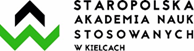 POTWIERDZENIE OSIĄGNIĘCIA ZAKŁADANYCH EFEKTÓW UCZENIA SIĘ
DLA PRAKTYK ZAWODOWYCHPotwierdzam, iż student/studentka …………………………….………………..……, rok studiów: …………,                                                                                        (nazwisko i imię, nr albumu)kierunek: ………………………………...…………, profil: ……..……………………………………………,odbywał/odbywała praktyki zawodowe w okresie ..……..………..….……… w ………………………………… ……….………..…………………………………………………………………………………………………………………………………………………… .…………………………………………………………………...… i podczas praktyk osiągnął/osiągnęła zakładane efekty uczenia się określone w sylabusie zajęć.Tab. 1 Wypełnia Opiekun praktyk z ramienia InstytucjiTab. 2 Wypełnia Koordynator  ds. praktyk zawodowych na podstawie przedstawionej przez studenta dokumentacji przebiegu praktyk zawodowych, potwierdzonej przez Opiekuna praktyk z ramienia Instytucji.……………………………………..				…………………………………… (podpis Opiekuna praktyk z ramienia Instytucji)		                                         (podpis Koordynatora ds. praktyk zawodowych)Ocena pracy studenta (skala od 1 do 5)12345Wykorzystanie posiadanej wiedzy w praktyce oraz przygotowanie merytoryczne do praktykiSystematycznośćOrganizacja pracySamodzielnośćTerminowość wykonywania zadańZaangażowanieKreatywnośćUmiejętność pracy w zespoleSkłonność do poszukiwania kompromisów w zakresie zakładanych celówInne …………………………………………………………………………..EFEKTY Z ZAKRESU:Realizacja efektówRealizacja efektówWiedzy:TAKNIEZna i rozumie w pogłębionym zakresie obowiązki i standardy jakości pracy na poszczególnych stanowiskach w hotelarstwie.Zna i rozumie w pogłębionym zakresie sposoby zarządzania przedsiębiorstwem hotelarskim.Zna i rozumie w pogłębionym zakresie standardy i normy prawa dotyczącą usług hotelarskichUmiejętności:Umiejętności:Umiejętności:Potrafi określić zakres obowiązków właściwy dla poszczególnych stanowisk w przedsiębiorstwie hotelarskim.Potrafi zorganizować pracę biurową oraz posiada umiejętność pracy na poszczególnych stanowiskach hotelu.Posiada umiejętność korzystania z metod i narzędzi komunikacji na odległość i pozyskiwania informacji.Potrafi zastosować właściwe metody i narzędzia w zakresie technik informacyjno - komunikacyjnychKompetencji społecznych:Kompetencji społecznych:Kompetencji społecznych:Jest gotów do etycznej i ekonomicznej refleksji nad problemowymi sytuacjami, wynikającymi z pragmatyki pracy zawodowej w branży hotelarskiej.Jest gotów współdziałać i pracować w grupie, przyjmując w niej różne role, mając świadomość krytycznej oceny posiadanej wiedzy.Jest gotów do podjęcia indywidualnych form przedsiębiorczości w obszarze hotelarstwa.